Application for a Notice of Review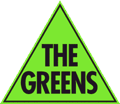 If you believe a decision of the Misconduct Panel or a sanction decided on by State Council has breached the AGV Constitution or Internal Policies or the decision “was so unreasonable that no reasonable decision-maker could have made it”, you may make an application to the Administrative Review Panel under clause 8 of the Misconduct internal policy. Name:		 Telephone:	 Email: 	1. Name of AGV member or party body whose decision(s) you would like reviewed:2. Brief description of the decision(s) in question and your reasons for wanting the decision(s) reviewed:3. Please state if you are submitting your application under Misconduct Internal Policy clause 8(a), 8(b), or under both clauses:4.1. If submitting under Misconduct Internal Policy clause 8(a), please state the specific Internal Policy or Constitution clause(s) that you believe was breached, and briefly explain why you believe the decision described above in section 2 constitutes a breach:4.2. If submitting under Misconduct Internal Policy clause 8(b), briefly explain why you believe the decision described above in section 2 meets this clause:5. Please indicate the outcome(s) sought from this application: 6. Please attached any relevant documents (including if relevant, Notice of Decision).Signed: 				Date: 	Submit this form and any attachments to the Administrative Review Panel (adminreview@vic.greens.org.au). If the allegation is against a member of the Administrative Review Panel, you may submit this form to another member of the Administrative Review Panel.